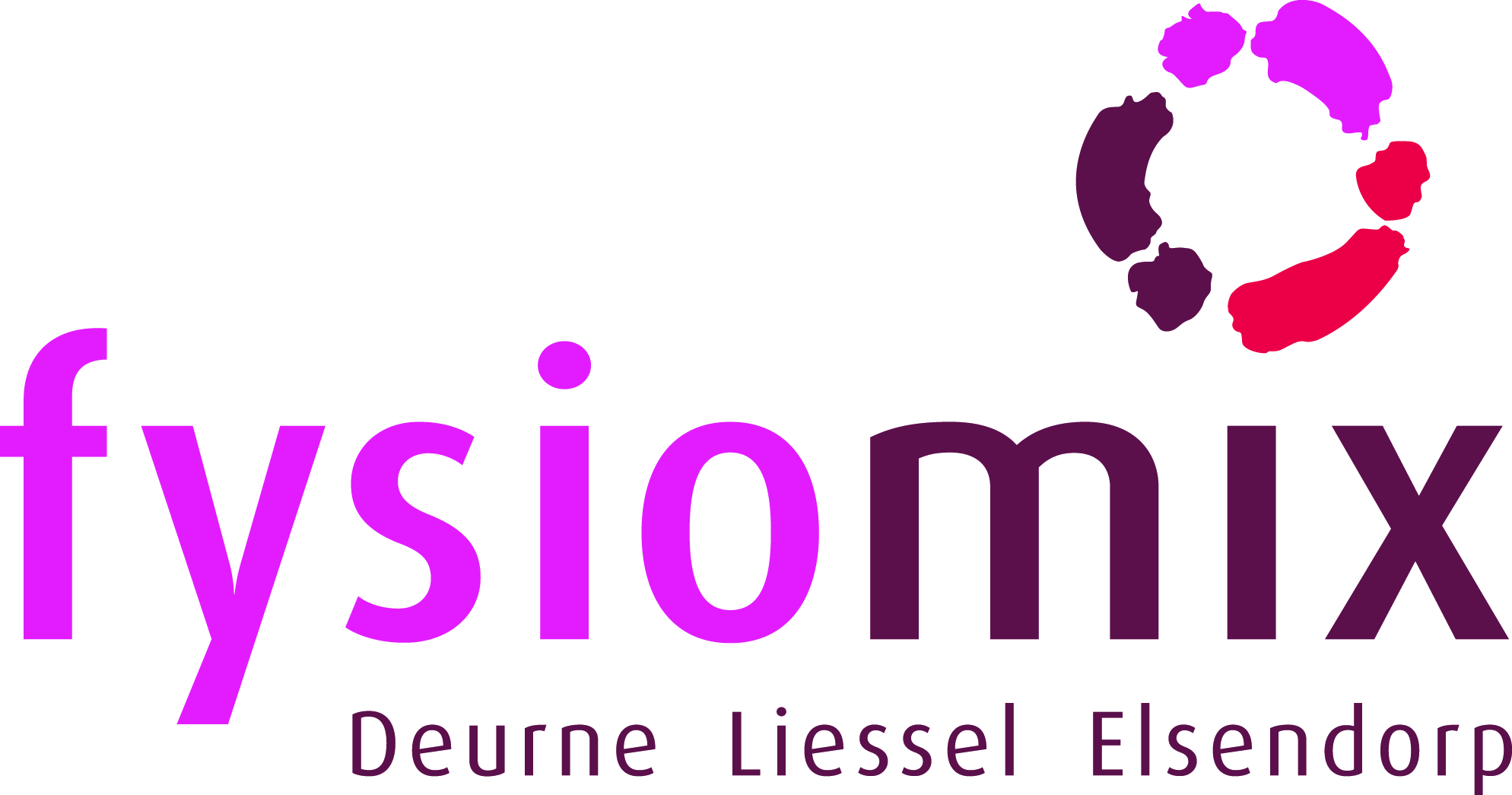 TARIEVEN FYSIOTHERAPIE 2015Bij geen of onvoldoende dekking door de afgesloten polissen brengen wij bovenstaandetarieven bij de patiënt in rekening.Behandeling fysiotherapie€  31,65Behandeling manuele therapie€  47,50Screening€  15,85Onderzoek na screening€  47,50Intake en onderzoek na verwijzing€  47,50Behandeling psychosomatische fysiotherapie€  43,25Behandeling Dry Needling€  43,25Behandeling oedeemtherapie methode Vodder€  43,25Lange complexe behandeling€  47,50Toeslag behandeling aan huis€  15,85Toeslag behandeling buiten reguliere werktijden€  15,85Intake medische trainingstherapie€  60,15Medische trainingstherapie op abonnementZie folder